JURNAL ILMIAHPERLINDUNGAN KONSUMEN MENGENAI PENJUALAN TIKET GANDA(STUDI DI P.O SINAR REJEKI)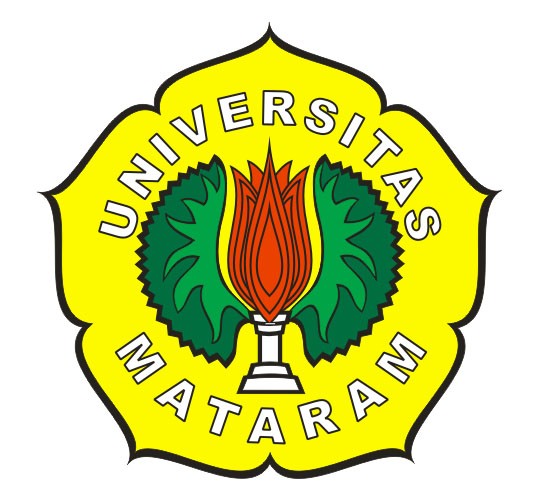 Oleh :WAHYUDDIND1A 008 015FAKULTAS HUKUMUNIVERSITAS MATARAM2013Halaman Pengesahan Jurnal IlmiahPERLINDUNGAN KONSUMEN MENGENAI PENJUALAN TIKET GANDA(STUDI DI P.O SINAR REJEKI)Oleh :WAHYUDDIND1A 008 015MenyetujuiMataram,     Agustus 2013Pembimbing PertamaH. Moh. Saleh, SH.,MH       NIP. 19591231 198703 1 1014PERLINDUNGAN KONSUMEN MENGENAI PENJUALAN TIKET GANDA(STUDI DI P.O SINAR REJEKI)WAHYUDDIND1A 008 015ABSTRAKPenelitian ini bertujuan untuk memahami bentuk perlindungan kosumen megenai penjualan tiket ganda berdasarkan pada Undang-Undang Nomor 8 Tahun 1999 Tentang Perlindungan Konsumen. Penelitian ini penelitian Normatif-Empiris dengan pendekatan perundang-undangan dan dari hasil wawancara.Hasil penelitian ini menunjukan bahwa trasnportasi dewasa ini mengalami perkembangan pesat dan menjadi kebutuhan yang tidak dapat terpisahkan dari penggunaan jasa angkutan darat. Namun disisi lain pada praktiknya kegiatan transportasi darat khususnya Otobus banyak terdapat hal-hal yang dapat merugikan pihak konsumen atau penumpang termasuk masalah tiket ganda seperti yang terjadi pada P.O Sinar Rejeki. Undang-Undang Nomor 8 Tahun 1999 tentang Perlindungan Konsumen mengamanatkan pembentukan Badan Penyelesaian Konsumen (BPSK) untuk menyelesaikan masalah konsumen diluar pengadilan dan pertanggung jawaban yang diberikan oleh P.O Sinar Rejeki yaitu penggantian tiket baru tanpa adanya kadaluarsa.ABSTRACTThis study aims to understand the form of consumer protection regarding ticket sales multiple based on law no 8 of 1999 on the protection of consumers. This study empirically-Normative research approach legislation and how to interview results.These results indicate that adult trasnportasi is experiencing rapid development and a requirement that can not be separated from the use of land transportation services. On the other hand, in practice, in particular road transport activities Otobus there are many things that could harm consumers or passengers including a double ticket problems as happened in PO Sinar Rejeki. Law Number 8 of 1999 concerning the establishment of the Consumer Protection Agency Consumer Settlement (BPSK) to resolve consumer problems out of court and accountability provided by PO Siar Rejeki that the new replacement without expiration.